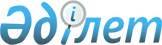 Байғанин ауданының мемлекеттік тұрғын үй қорынан жалға берілетін үйлерінде жалдау ақысының мөлшерін белгілеу туралы
					
			Күшін жойған
			
			
		
					Ақтөбе облысы Байғанин аудандық әкімдігінің 2015 жылғы 16 қаңтардағы № 10 қаулысы. Ақтөбе облысының Әділет департаментінде 2015 жылғы 4 ақпанда № 4192 болып тіркелді. Күші жойылды - Ақтөбе облысы Байғанин ауданы әкімдігінің 2021 жылғы 10 наурыздағы № 95 қаулысымен
      Ескерту. Күші жойылды - Ақтөбе облысы Байғанин ауданы әкімдігінің 10.03.2021 № 95 қаулысымен (алғашқы ресми жарияланған күнінен кейін күнтізбелік он күн өткен соң қолданысқа енгізіледі).

      РҚАО ескертпесі.

      Құжаттың мәтінінде түпнұсқаның пунктуациясы мен орфографиясы сақталған.
      Қазақстан Республикасының 2001 жылғы 23 қаңтарындағы № 148 "Қазақстан Республикасындағы жергілікті мемлекеттік басқару және өзін-өзі басқару туралы" Заңының 31 бабына, Қазақстан Республикасының 1997 жылғы 16 сәуірдегі № 94 "Тұрғын үй қатынастары туралы" Заңының 97 бабының 1 тармағына және Қазақстан Республикасы Құрылыс және Тұрғын үй-коммуналдық шаруашылық істері агенттігі төрағасының 2011 жылғы 26 тамыздағы № 306 "Мемлекеттік тұрғын үй қорындағы тұрғын үйді пайдаланғаны үшін төлемақы мөлшерін есептеу әдістемесін бекіту туралы" Бұйрығына сәйкес, Байғанин аудандық әкімдігі ҚАУЛЫ ЕТЕДІ:
      1. Байғанин ауданының мемлекеттік тұрғын үй қорынан жалға берілетін үйлерінде үй-жайды пайдаланғаны үшін ай сайынғы жалдау ақы мөлшері 1 шаршы метрге жалға алу төлемінің есебінен, 1, 2, 3, 4, 5 қосымшалары сәйкес белгіленсін.
      Ескерту. 1 тармаққа өзгерістер енгізілді - Ақтөбе облысы Байғанин аудандық әкімдігінің 27.03.2018 № 66 (алғашқы ресми жарияланған күнінен кейін күнтізбелік он күн өткен соң қолданысқа енгізіледі); 20.06.2019 № 150 (алғашқы ресми жарияланған күнінен кейін күнтізбелік он күн өткен соң қолданысқа енгізіледі) қаулыларымен.


      2. Осы қаулының орындалуын бақылау аудан әкімінің орынбасары А.Ерғалиевке жүктелсін.
      3. Осы қаулы алғашқы ресми жарияланған күннен кейін күнтізбелік он күн өткен соң қолданысқа енгізіледі. Байғанин ауданының мемлекеттік тұрғын-үй қорынан жалға берілген үйлердегі үй-жайды пайдаланғаны үшін белгіленген ай сайынғы жалдау ақы мөлшері
1-пәтерлі тұрғын үй 
(орналасқан мекен-жайы: Қарауылкелді ауылы, Ержанов көшесі, № 17 үй)
      Мемлекеттік жалдау үйлерінде тұрғаны үшін алынатын жалдау ақы есебінде келесі көрсеткіштер қолданылады:
      1) 2012 жылы салынған 1 үйдің сметалық құны – 5 781 199 теңге;
      Ц - 2012 жылы салынған тұрғын үйдің 1 шаршы метрінің құны – 77 704 теңге;
      Е - 2012 жылы салынған тұрғын үйдің жалпы аумағы – 74,4 шаршы метр;
      Т - 2012 жылы салынған тұрғын үйдің есептік пайдалану мерзімі – 100 жыл;
      Г - 2012 жылы салынған тұрғын үйдің бір жылға 1 шаршы метрін пайдаланудың, күрделі және ағымдағы жөндеудің шығын сомасы – 0 теңге;
      Р - тұрғын үйді күтіп-ұстауға қажетті төлемдер сомасы (1 айға 1 шаршы метр үшін теңге)
      А - үй-жайды пайдаланғаны үшін жалдау ақы мөлшері (1 айға 1 шаршы метр үшін теңге);
      Есептеу формуласы:
      2012 жылы салынған жалға берілетін үйлер үшін:
      Р = Г : 12: Е;
      Р = 0 : 12 : 74,4 = 0 теңге;
      А = Ц : Т: 12 + Р;
      А = 77 704 : 100 : 12 + 0 = 64,75теңге.
      1 айға 1 шаршы метрінің жалдау ақысының мөлшері- 64,75 теңге. 2-пәтерлі тұрғын үй 
(орналасқан мекен-жайы: Қарауылкелді ауылы, Ержанов көшесі, № 16 үй)
      2) 2012 жылы салынған тұрғын үйдің 1 пәтерінің сметалық құны - 5 630 050 теңге;
      Ц – 2012 жылы салынған тұрғын үйдің 1 шаршы метрінің құны - 75 672 теңге;
      Е – 2012 жылы салынған тұрғын үйдің жалпы аумағы – 74,4 шаршы метр;
      Т – 2012 жылы салынған тұрғын үйдің есептік пайдалану мерзімі – 100 жыл;
      Г – 2012 жылы салынған тұрғын үйдің бір жылға 1 шаршы метрін пайдаланудың, күрделі және ағымдағы жөндеудің шығын сомасы – 0 теңге;
      Р – тұрғын үйді күтіп-ұстауға қажетті төлемдер сомасы (1 айға 1 шаршы метр үшін тенге);
      А – үй-жайды пайдаланғаны үшін жалдау ақы мөлшері (айына 1 шаршы метр үшін тенге);
      Есептеу формуласы:
      2012 жылы салынған жалға берілетін үйлер үшін:
      Р = Г : 12 : Е;
      Р = 0 : 12 : 74,4 = 0 теңге;
      А = Ц : Т : 12 + Р;
      А = 75 672 : 100 : 12 + 0 = 63,06 теңге.
      1 айға 1 шаршы метрінің жалдау ақысының мөлшері - 63,06 теңге. Байғанин ауданының мемлекеттік тұрғын-үй қорынан жалға берілген үйлердегі үй-жайды пайдаланғаны үшін белгіленген ай сайынғы жалдау ақы мөлшері
2-пәтерлі тұрғын үй 
(орналасқан мекен-жайы: Қарауылкелді ауылы, Барақ батыр көшесі, № 99 үй)
      Мемлекеттік жалдау үйлерінде тұрғаны үшін алынатын жалдау ақы есебінде келесі көрсеткіштер қолданылады:
      1) 2013 жылы салынған тұрғын үйдің 1 пәтерінің сметалық құны – 5 986 873 теңге;
      Ц – 2013 жылы салынған тұрғын үйдің 1 шаршы метрінің құны – 80 468 теңге;
      Е – 2013 жылы салынған тұрғын үйдің жалпы аумағы – 74,4 шаршы метр;
      Т – 2013 жылы салынған тұрғын үйдің есептік пайдалану мерзімі – 100 жыл;
      Г – 2013 жылы салынған тұрғын үйдің бір жылға 1 шаршы метрін пайдаланудың, күрделі және ағымдағы жөндеудің шығын сомасы – 0 теңге;
      Р – тұрғын үйді күтіп-ұстауға қажетті төлемдер сомасы (1 айға 1 шаршы метр үшін теңге); 
      А – үй-жайды пайдаланғаны үшін жалдау ақы мөлшері (айына 1 шаршы метр үшін тенге);
      Есептеу формуласы:
      2013 жылы салынған жалға берілетін үйлер үшін:
      Р = Г : 12 : Е;
      Р = 0 : 12 : 74,4 = 0 теңге;
      А = Ц : Т : 12 + Р;
      А = 80 468 : 100 : 12 + 0= 67,05 теңге.
      айға 1 шаршы метрінің жалдау ақысының мөлшері - 67,05 теңге. 2-пәтерлі тұрғын үйлер 
(орналасқан мекен-жайы: Қарауылкелді ауылы, Барақ батыр көшесі, № 101, 103, 105 үйлер)
      2) - 2013 жылы салынған тұрғын үйдің 1 пәтерінің сметалық құны – 6 548 457 теңге;
      Ц – 2013 жылы салынған тұрғын үйдің 1 шаршы метрінің құны – 88 016 теңге;
      Е – 2013 жылы салынған тұрғын үйдің жалпы аумағы – 74,4 шаршы метр;
      Т – 2013 жылы салынған тұрғын үйдің есептік пайдалану мерзімі – 100 жыл;
      Г – 2013 жылы салынған тұрғын үйдің бір жылға 1 шаршы метрін пайдаланудың, күрделі және ағымдағы жөндеудің шығын сомасы – 0 теңге;
      Р – тұрғын үйді күтіп-ұстауға қажетті төлемдер сомасы (1 айға 1 шаршы метр үшін теңге);
      А – үй-жайды пайдаланғаны үшін жалдау ақы мөлшері (айына 1 шаршы метр үшін теңге);
      Есептеу формуласы:
      2013 жылы салынған жалға берілетін үйлер үшін:
      Р = Г : 12 : Е;
      Р = 0 : 12 : 74,4 = 0 теңге;
      А = Ц : Т : 12 + Р;
      А = 88 016 : 100 : 12 + 0 = 73,34 теңге.
      1 айға 1 шаршы метрінің жалдау ақысының мөлшері - 73,34 тенге. Байғанин ауданының мемлекеттік тұрғын-үй қорынан жалға берілген үйлердегі үй-жайды пайдаланғаны үшін белгіленген ай сайынғы жалдау ақы мөлшері  Екі пәтерлі тұрғын үйлер 
(орналасқан мекен-жайы: Қарауылкелді ауылы, Ержанов көшесі, № 18, 19, 20, 21, 22, 23, 24, 25, 26, 27 үйлер)
      Ескерту. Қаулы 3 қосымшамен толықтырылды – Ақтөбе облысы Байғанин аудандық әкімдігінің 19.09.2016 № 162 қаулысымен (алғашқы ресми жарияланған күнінен кейін күнтізбелік он күн өткен соң қолданысқа енгізіледі).

      2015 жылы салынған тұрғын үйдің бір пәтерінің сметалық құны– 7 798 895 теңге;

      Ц – 2015 жылы салынған тұрғын үйдің 1 (бір) шаршы метрінің құны– 104 824 теңге;

      Е – 2015 жылы салынған тұрғын үйдің жалпы аумағы –74,4 шаршы метр;

      Т – 2015 жылы салынған тұрғын үйдің есептік пайдалану мерзімі – 100 жыл;

      Г – 2015 жылы салынған тұрғын үйдің бір жылға 1 (бір) шаршы метрін пайдаланудың, күрделі және ағымдағы жөндеудің шығын сомасы – 0 теңге;

      Р – тұрғын үйді күтіп-ұстауға қажетті төлемдер сомасы (бір айға 1 (бір) шаршы метр үшін теңге);

      А – үй-жайды пайдаланғаны үшін жалдау ақы мөлшері (бір айға 1 (бір) шаршы метр үшін теңге);

      Есептеу формуласы:

      2015 жылы салынған жалға берілетін үйлер үшін:

      Р = Г : 12 : Е;

      Р = 0 : 12 : 74,4 = 0 теңге;

      А = Ц : Т : 12 + Р;

      А = 104 824 : 100 : 12 + 0 = 87,35 теңге.

      Бір айға 1 (бір) шаршы метрінің жалдау ақысының мөлшері – 87,35 теңге. Байғанин ауданының мемлекеттік тұрғын-үй қорынан жалға берілетін үйлерінде үй-жайды пайдаланғаны үшін белгіленген ай сайынғы жалдау ақы мөлшері Екі пәтерлі тұрғын үйлер (орналасқан мекен-жайы: Қарауылкелді ауылы, Аэропорт көшесі, № № 70, № 71, № 72, № 73, № 74, № 75 үйлер)
      Ескерту. Қаулы 4 қосымшамен толықтырылды – Ақтөбе облысы Байғанин аудандық әкімдігінің 27.03.2018 № 66 қаулысымен (алғашқы ресми жарияланған күнінен кейін күнтізбелік он күн өткен соң қолданысқа енгізіледі).
      2017 жылы салынған тұрғын үйдің 1 пәтерінің сметалық құны – 8 515 836 теңге;
      Ц – 2017 жылы салынған тұрғын үйдің 1 шаршы метрінің құны – 120 792 теңге;
      Е – 2017 жылы салынған тұрғын үйдің жалпы аумағы – 70,5 шаршы метр;
      Т – 2017 жылы салынған тұрғын үйдің есептік пайдалану мерзімі – 100 жыл;
      Г – 2017 жылы салынған тұрғын үйдің бір жылға 1 шаршы метрін пайдаланудың, күрделі және ағымдағы жөндеудің шығын сомасы – 0 теңге;
      Р – тұрғын үйді күтіп-ұстауға қажетті төлемдер сомасы (1 айға 1 шаршы метр үшін теңге);
      А – үй-жайды пайдаланғаны үшін жалдау ақы мөлшері (айына 1 шаршы метр үшін теңге);
      Есептеу формуласы:
      2017 жылы салынған жалға берілетін үйлер үшін:
      Р=Г:12:Е;
      Р= 0:12:70,5= 0 теңге;
      А=Ц:Т:12+Р;
      А=120792:100:12+0= 100,66 теңге.
      1 айға 1 шаршы метрінің жалдау ақысының мөлшері –100,66 теңге. Байғанин ауданының мемлекеттік тұрғын-үй қорынан жалға берілетін үйлерінде үй-жайды пайдаланғаны үшін белгіленген ай сайынғы жалдау ақы мөлшері
      Ескерту. Қаулы 5 қосымшамен толықтырылды – Ақтөбе облысы Байғанин аудандық әкімдігінің 08.04.2019 № 76 қаулысымен (алғашқы ресми жарияланған күнінен кейін күнтізбелік он күн өткен соң қолданысқа енгізіледі); өзгеріс енгізілді - Ақтөбе облысы Байғанин аудандық әкімдігінің 20.06.2019 № 150 қаулысымен (алғашқы ресми жарияланған күнінен кейін күнтізбелік он күн өткен соң қолданысқа енгізіледі). Екі қабатты, сегіз пәтерлі тұрғын үй (орналасқан мекен-жайы: Қарауылкелді ауылы, Аэропорт көшесі, № 80 үй)
      Мемлекеттік жалдау үйлерінде тұрғаны үшін алынатын жалдау ақы есебінде келесі көрсеткіштер қолданылады:
      2018 жылы салынған тұрғын үйдің 1 пәтерінің сметалық құны– 70 685 994,96 теңге;
      Ц – 2018 жылы салынған тұрғын үйдің 1 шаршы метрінің құны–113 643,08 теңге;
      Е – 2018 жылы салынған тұрғын үйдің жалпы аумағы –622 шаршы метр;
      Т – 2018 жылы салынған тұрғын үйдің есептік пайдалану мерзімі – 100 жыл;
      Г – 2018 жылы салынған тұрғын үйдің бір жылға 1 шаршы метрін пайдаланудың, күрделі және ағымдағы жөндеудің шығын сомасы – 0 теңге;
      Р – тұрғын үйді күтіп-ұстауға қажетті төлемдер сомасы (1 айға 1 шаршы метр үшін теңге);
      А – үй-жайды пайдаланғаны үшін жалдау ақы мөлшері (1 айға 1 шаршы метр үшін теңге);
      Есептеу формуласы:
      2018 жылы салынған жалға берілетін үйлер үшін:
      Р=Г:12: Е;
      Р= 0:12:622= 0 теңге;
      А=Ц:Т:12+Р;
      А=113 643,08:100:12+0= 94,70 теңге.
      1 айға 1 шаршы метрінің жалдау ақысының мөлшері –94,70 теңге. Екі пәтерлі тұрғын үй (орналасқан мекен-жайы: Қарауылкелді ауылы, Жаңа құрылыс-2 көшесі, № 78 үй)
      Мемлекеттік жалдау үйлерінде тұрғаны үшін алынатын жалдау ақы есебінде келесі көрсеткіштер қолданылады:
      2018 жылы салынған тұрғын үйдің 1 пәтерінің сметалық құны– 8 291 232,22теңге;
      Ц – 2018 жылы салынған тұрғын үйдің 1 шаршы метрінің құны–117 606,13 теңге;
      Е – 2018 жылы салынған тұрғын үйдің жалпы аумағы – 70,5 шаршы метр;
      Т – 2018 жылы салынған тұрғын үйдің есептік пайдалану мерзімі – 100 жыл;
      Г – 2018 жылы салынған тұрғын үйдің бір жылға 1 шаршы метрін пайдаланудың, күрделі және ағымдағы жөндеудің шығын сомасы – 0 теңге;
      Р – тұрғын үйді күтіп-ұстауға қажетті төлемдер сомасы (1 айға 1 шаршы метр үшін теңге);
      А – үй-жайды пайдаланғаны үшін жалдау ақы мөлшері (1 айға 1 шаршы метр үшін теңге);
      Есептеу формуласы:
      2018 жылы салынған жалға берілетін үйлер үшін:
      Р=Г:12: Е;
      Р= 0:12:70,5= 0 теңге;
      А=Ц:Т:12+Р;
      А=117 606,13:100:12+0= 98,01 теңге.
      1 айға 1 шаршы метрінің жалдау ақысының мөлшері –98,01 теңге. Екі пәтерлі тұрғын үй (орналасқан мекен-жайы: Қарауылкелді ауылы, Жаңа құрылыс-2 көшесі, № 80 үй)
      Мемлекеттік жалдау үйлерінде тұрғаны үшін алынатын жалдау ақы есебінде келесі көрсеткіштер қолданылады:
      2018 жылы салынған тұрғын үйдің 1 пәтерінің сметалық құны– 7 742 402,66 теңге;
      Ц – 2018 жылы салынған тұрғын үйдің 1 шаршы метрінің құны–109 821,31 теңге;
      Е – 2018 жылы салынған тұрғын үйдің жалпы аумағы – 70,5 шаршы метр;
      Т – 2018 жылы салынған тұрғын үйдің есептік пайдалану мерзімі – 100 жыл;
      Г – 2018 жылы салынған тұрғын үйдің бір жылға 1 шаршы метрін пайдаланудың, күрделі және ағымдағы жөндеудің шығын сомасы – 0 теңге;
      Р – тұрғын үйді күтіп-ұстауға қажетті төлемдер сомасы (1 айға 1 шаршы метр үшін теңге);
      А – үй-жайды пайдаланғаны үшін жалдау ақы мөлшері (1 айға 1 шаршы метр үшін теңге);
      Есептеу формуласы:
      2018 жылы салынған жалға берілетін үйлер үшін:
      Р=Г:12: Е;
      Р= 0:12:70,5= 0 теңге;
      А=Ц:Т:12+Р;
      А=109 821,31:100:12+0= 91,52 теңге.
      1 айға 1 шаршы метрінің жалдау ақысының мөлшері –91,52 теңге. Екі пәтерлі тұрғын үй (орналасқан мекен-жайы: Қарауылкелді ауылы, Жаңа құрылыс-2 көшесі, № 82 үй)
      Мемлекеттік жалдау үйлерінде тұрғаны үшін алынатын жалдау ақы есебінде келесі көрсеткіштер қолданылады:
      2018 жылы салынған тұрғын үйдің 1 пәтерінің сметалық құны– 8 469 101,66 теңге;
      Ц – 2018 жылы салынған тұрғын үйдің 1 шаршы метрінің құны–120 129,10 теңге;
      Е – 2018 жылы салынған тұрғын үйдің жалпы аумағы – 70,5 шаршы метр;
      Т – 2018 жылы салынған тұрғын үйдің есептік пайдалану мерзімі – 100 жыл;
      Г – 2018 жылы салынған тұрғын үйдің бір жылға 1 шаршы метрін пайдаланудың, күрделі және ағымдағы жөндеудің шығын сомасы – 0 теңге;
      Р – тұрғын үйді күтіп-ұстауға қажетті төлемдер сомасы (1 айға 1 шаршы метр үшін теңге);
      А – үй-жайды пайдаланғаны үшін жалдау ақы мөлшері (1 айға 1 шаршы метр үшін теңге);
      Есептеу формуласы:
      2018 жылы салынған жалға берілетін үйлер үшін:
      Р=Г:12: Е;
      Р= 0:12:70,5= 0 теңге;
      А=Ц:Т:12+Р;
      А=120 129,10:100:12+0= 100,11 теңге.
      1 айға 1 шаршы метрінің жалдау ақысының мөлшері –100,11 теңге. Екі пәтерлі тұрғын үйлер (орналасқан мекен-жайы: Қарауылкелді ауылы, Жаңа құрылыс-3 көшесі, № 69, № 71, Жаңа құрылыс-2 көшесі, № 72, № 74 үй)
      Мемлекеттік жалдау үйлерінде тұрғаны үшін алынатын жалдау ақы есебінде келесі көрсеткіштер қолданылады:
      2018 жылы салынған тұрғын үйдің 1 пәтерінің сметалық құны– 8 179 948,54 теңге;
      Ц – 2018 жылы салынған тұрғын үйдің 1 шаршы метрінің құны–116 027,64 теңге;
      Е – 2018 жылы салынған тұрғын үйдің жалпы аумағы –70,5 шаршы метр;
      Т – 2018 жылы салынған тұрғын үйдің есептік пайдалану мерзімі – 100 жыл;
      Г – 2018 жылы салынған тұрғын үйдің бір жылға 1 шаршы метрін пайдаланудың, күрделі және ағымдағы жөндеудің шығын сомасы – 0 теңге;
      Р – тұрғын үйді күтіп-ұстауға қажетті төлемдер сомасы (1 айға 1 шаршы метр үшін теңге);
      А – үй-жайды пайдаланғаны үшін жалдау ақы мөлшері (1 айға 1 шаршы метр үшін теңге);
      Есептеу формуласы:
      2018 жылы салынған жалға берілетін үйлер үшін:
      Р=Г:12: Е;
      Р= 0:12:70,5= 0 теңге;
      А=Ц:Т:12+Р;
      А=116 027,64:100:12+0= 96,69 теңге.
      1 айға 1 шаршы метрінің жалдау ақысының мөлшері –96,69 теңге. Екі пәтерлі тұрғын үй (орналасқан мекен-жайы: Қарауылкелді ауылы, Жаңа құрылыс-3 көшесі, № 73 үй)
      2018 жылы салынған тұрғын үйдің 1 пәтерінің сметалық құны– 8 441 372,16 теңге;
      Ц – 2018 жылы салынған тұрғын үйдің 1 шаршы метрінің құны–119 735,78 теңге;
      Е – 2018 жылы салынған тұрғын үйдің жалпы аумағы – 70,5 шаршы метр;
      Т – 2018 жылы салынған тұрғын үйдің есептік пайдалану мерзімі – 100 жыл;
      Г – 2018 жылы салынған тұрғын үйдің бір жылға 1 шаршы метрін пайдаланудың, күрделі және ағымдағы жөндеудің шығын сомасы – 0 теңге;
      Р – тұрғын үйді күтіп-ұстауға қажетті төлемдер сомасы (1 айға 1 шаршы метр үшін теңге);
      А – үй-жайды пайдаланғаны үшін жалдау ақы мөлшері (1 айға 1 шаршы метр үшін теңге);
      Есептеу формуласы:
      2018 жылы салынған жалға берілетін үйлер үшін:
      Р=Г:12: Е;
      Р= 0:12:70,5= 0 теңге;
      А=Ц:Т:12+Р;
      А=119 735,78:100:12+0= 99,78 теңге.
      1 айға 1 шаршы метрінің жалдау ақысының мөлшері –99,78теңге. Екі пәтерлі тұрғын үй (орналасқан мекен-жайы: Қарауылкелді ауылы, Жаңа құрылыс-3 көшесі, № 75 үй)
      Мемлекеттік жалдау үйлерінде тұрғаны үшін алынатын жалдау ақы есебінде келесі көрсеткіштер қолданылады:
      2018 жылы салынған тұрғын үйдің 1 пәтерінің сметалық құны– 8 450 860,66 теңге;
      Ц – 2018 жылы салынған тұрғын үйдің 1 шаршы метрінің құны–119 870,36 теңге;
      Е – 2018 жылы салынған тұрғын үйдің жалпы аумағы – 70,5 шаршы метр;
      Т – 2018 жылы салынған тұрғын үйдің есептік пайдалану мерзімі – 100 жыл;
      Г – 2018 жылы салынған тұрғын үйдің бір жылға 1 шаршы метрін пайдаланудың, күрделі және ағымдағы жөндеудің шығын сомасы – 0 теңге;
      Р – тұрғын үйді күтіп-ұстауға қажетті төлемдер сомасы (1 айға 1 шаршы метр үшін теңге);
      А – үй-жайды пайдаланғаны үшін жалдау ақы мөлшері (1 айға 1 шаршы метр үшін теңге);
      Есептеу формуласы:
      2018 жылы салынған жалға берілетін үйлер үшін:
      Р=Г:12: Е;
      Р= 0:12:70,5= 0 теңге;
      А=Ц:Т:12+Р;
      А=119 870,36:100:12+0= 99,89 теңге.
      1 айға 1 шаршы метрінің жалдау ақысының мөлшері –99,89 теңге. Екі пәтерлі тұрғын үй (орналасқан мекен-жайы: Қарауылкелді ауылы, Жаңа құрылыс-3 көшесі, № 77 үй)
      Мемлекеттік жалдау үйлерінде тұрғаны үшін алынатын жалдау ақы есебінде келесі көрсеткіштер қолданылады:
      2018 жылы салынған тұрғын үйдің 1 пәтерінің сметалық құны– 9 187 232,22 теңге;
      Ц – 2018 жылы салынған тұрғын үйдің 1 шаршы метрінің құны–130 315,35 теңге;
      Е – 2018 жылы салынған тұрғын үйдің жалпы аумағы – 70,5 шаршы метр;
      Т – 2018 жылы салынған тұрғын үйдің есептік пайдалану мерзімі – 100 жыл;
      Г – 2018 жылы салынған тұрғын үйдің бір жылға 1 шаршы метрін пайдаланудың, күрделі және ағымдағы жөндеудің шығын сомасы – 0 теңге;
      Р – тұрғын үйді күтіп-ұстауға қажетті төлемдер сомасы (1 айға 1 шаршы метр үшін теңге);
      А – үй-жайды пайдаланғаны үшін жалдау ақы мөлшері (1 айға 1 шаршы метр үшін теңге);
      Есептеу формуласы:
      2018 жылы салынған жалға берілетін үйлер үшін:
      Р=Г:12: Е;
      Р= 0:12:70,5= 0 теңге;
      А=Ц:Т:12+Р;
      А=130 315,35:100:12+0= 108,60 теңге.
      1 айға 1 шаршы метрінің жалдау ақысының мөлшері –108,60 теңге.
					© 2012. Қазақстан Республикасы Әділет министрлігінің «Қазақстан Республикасының Заңнама және құқықтық ақпарат институты» ШЖҚ РМК
				
      Аудан әкімі

М. Аққағазов
Аудан әкімдігінің 
2015 жылғы 16 қаңтардағы
№ 10 қаулысына 
№ 1 ҚОСЫМШААудан әкімдігінің 
2015 жылғы 16 қаңтардағы 
№ 10 қаулысына 
№ 2 ҚОСЫМШААудан әкімдігінің 
2016 жылғы 16 қаңтардағы 
№ 10 қаулысына 3 қосымшаАудан әкімдігінің
2015 жылғы 16 қаңтардағы
№ 10 қаулысына 4 қосымшаБайғанин ауданы әкімдігінің 2015 жылғы 16 қаңтардағы № 10 қаулысына 5 қосымша